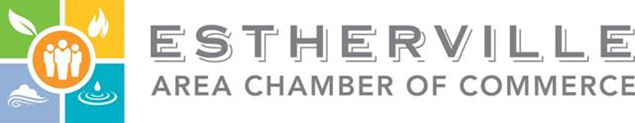 December 9, 2015Dear Chamber Member:We are really shaking things up for our 2016 Estherville Area Chamber of Commerce Annual Banquet, which will be Saturday January 23, 2015 at the VFW.   This banquet is going to be very different from years past and we are very excited.  There will be no live or silent auction and no raffle.  Our main goal is to show our appreciation and celebrate another fantastic year. We hope that you will encourage your colleagues to attend this fun event. The Chamber is offering four different community awards including TWO new awards:  Business of the Year, Citizen(s) of the Year, Young Professional of the Year and Entrepreneur of the Year.  Scott Siepker, the Iowa Nice Guy will be entertaining us all with his quick wit and sarcasm and sharing his love for Iowa! You may know Scott from his regular appearances on ESPN or his Youtube videos dispelling some myths about Iowa. This year we will not be asking for any donation items but if you would still like to give we are looking for sponsors to help cover the cost of the speaker.  Sponsorship levels are $50, $100 and $150. All sponsors will be recognized in the event program, verbally at the event and in a thank you ad in the newspaper; $100 and $150-level sponsors can have logos included in the thank you ad.  We will acknowledge all sponsors in the Chamber update and website.Thank you for your consideration – we so appreciate your support throughout the year! Please return this form with your desired donation to the Chamber office or via fax (712 362 7742) or simply email us at echamber@gmail.com.Sincerely,
Lexie Ruter
Executive Director, Estherville Area Chamber of CommerceYes, I will be an event sponsor for the 2015 Estherville Area Chamber of Commerce Annual Banquet

Business name for recognition in publicity materials: _______________________________________
Donation amount: 	
$150 Sponsor _______        $100 Sponsor 	____________           $50 Sponsor	 ____________ 
	Check enclosed _______           Bill Me ______ 
If you wish to donate more or a different amount, please feel free to write in an amount below _____________
